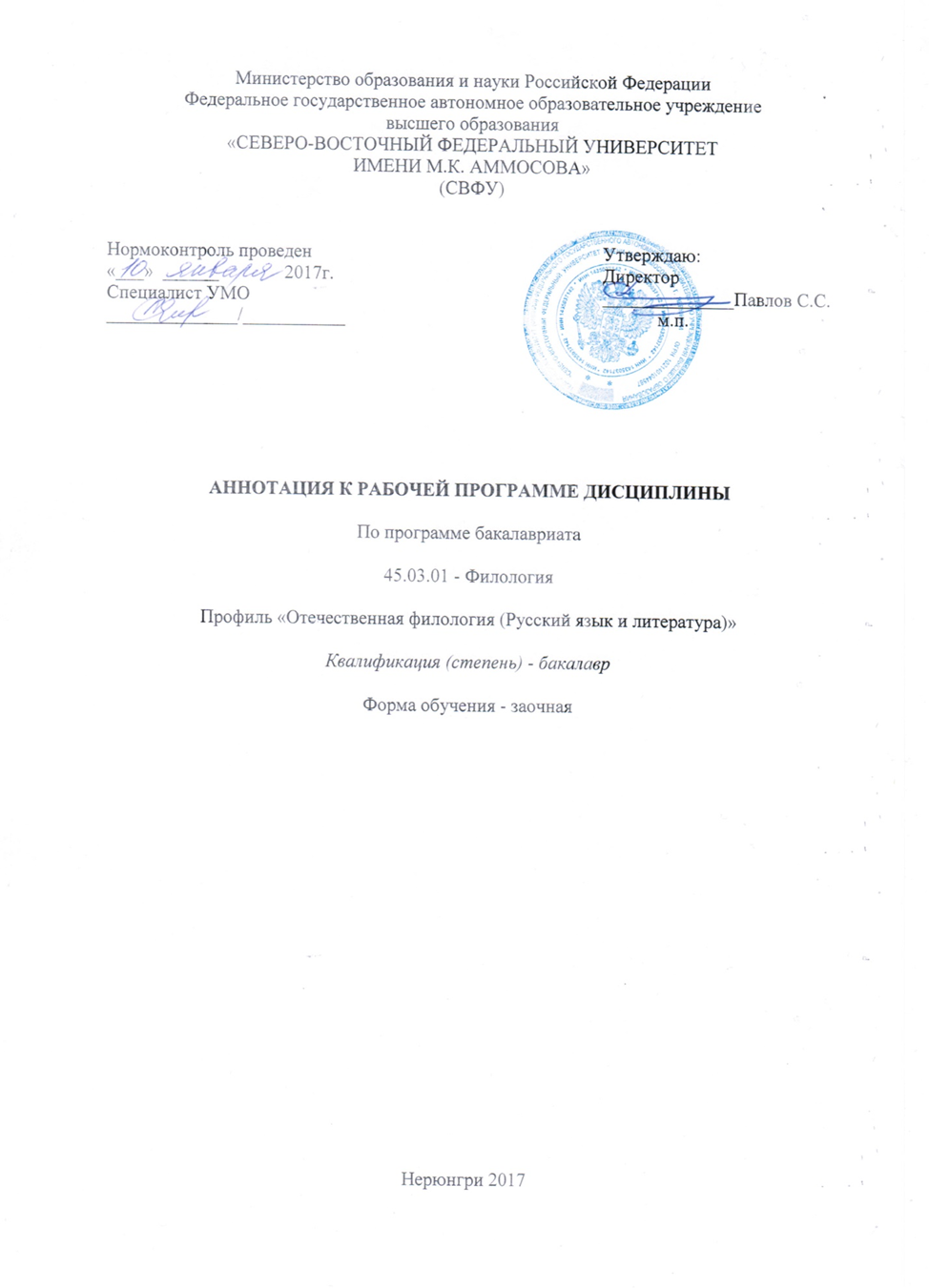 АННОТАЦИЯк рабочей программе дисциплиныБ1.Б.13 Введение в языкознаниеТрудоемкость 6 з.е.1.1. Цель освоения и краткое содержание дисциплиныЦель освоения дисциплины Б1.Б.13 «Введение в языкознание» - ознакомить студентов с предметом и задачами науки о языке, структурой современной лингвистики, основными разделами языкознания; сформировать представление о базовых лингвистических понятиях, основной лингвистической терминологии; сообщить основные сведения о языке, необходимые для дальнейшего углубленного изучения курсов по отдельным разделам лингвистической науки.Краткое содержание дисциплины: Языкознание как наука. Место и роль языкознания в системе наук. Аспекты и разделы языкознания. История изучения языка. Сущность языка. Язык как общественное явление. Социальное и территориальное расслоение общенародного языка. Язык и мышление. Язык, речь и речевая деятельность. Функции языка. Язык как знаковая система. Система языка. Единицы языка. Структурные отношения в языке. Языковые уровни и единицы языка. Происхождение языка. Письменность. Происхождение письменности. Этапы развития письма. Фонология. Понятие фонемы. Лексикология. Лексикография, типы и виды словарей. Словообразование. Морфемика. Понятие морфемы. Типы морфем. Грамматика языка. Морфология и синтаксис как грамматические разделы языкознания. Лексема и словоформа. Грамматическая форма. Грамматическая парадигма. Грамматическое значение. Грамматическая категория. Части речи и критерии их разграничения. Единицы синтаксиса, их функции. Язык как динамическая система. Историческое развитие языков. Языки мира и их классификации.1.2. Перечень планируемых результатов обучения по дисциплине, соотнесенных с планируемыми результатами освоения образовательной программы1.3. Место дисциплины в структуре образовательной программы1.4. Язык преподавания: русскийПланируемые результаты освоения программы (содержание и коды компетенций)Планируемые результаты обучения по дисциплинеОПК-2 - способностью демонстрировать знание основных положений и концепций в области общего языкознания, теории и истории основного изучаемого языка.ОПК-4 - владением базовыми навыками сбора и анализа языковых и литературных фактов, филологического анализа и интерпретации текста.Знать: об истории языка как явления общества, а также о современном состоянии и перспективах развития филологии;основные библиографические источники и поисковых систем в области языковых фактов различного уровня;основные теории происхождения языка, его структуры, развития.Уметь: демонстрировать знания основных особенностей природы и сущности языка, фонетики, лексикологии, морфемики и словообразования, грамматики;работать с учебной и справочной литературой;составлять библиографическое описание;применять полученные знания в области теории и истории языка в собственной научно-исследовательской деятельности.Владеть методиками/практическими навыками: навыками создания текстов в устной и письменной форме;навыками поиска, отбора и использования научной информации по проблемам курса,  обработки информации и составления научных обзоров;навыками эффективного оперирования справочной литературой по современному русскому языку и истории языка.ИндексНаименование дисциплины (модуля), практикиКурсИндексы и наименования учебных дисциплин (модулей), практикИндексы и наименования учебных дисциплин (модулей), практикИндексНаименование дисциплины (модуля), практикиКурсна которые опирается содержание данной дисциплины (модуля)для которых содержание данной дисциплины (модуля) выступает опоройБ1.Б.13Введение в языкознание1Знания, умения и компетенции, полученные обучающимися в средней общеобразовательной школе.Б1.Б.15 Основной язык (теоретический курс)Б1.Б.14	Общее языкознание